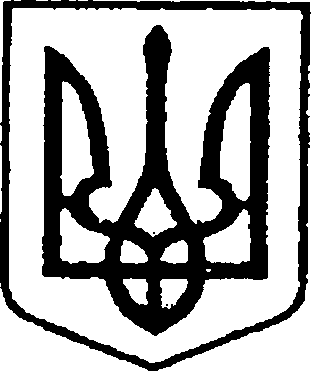 УКРАЇНАЧЕРНІГІВСЬКА ОБЛАСТЬН І Ж И Н С Ь К А    М І С Ь К А    Р А Д А32 сесія VII скликанняР І Ш Е Н Н ЯВід  06  грудня  2017 р.		                м. Ніжин	               №  11 – 32 / 2017	У відповідності до статті 25, 26, 42, 59, 73 Закону України «Про місцеве самоврядування в Україні», Закону України «Про благоустрій населених пунктів», постанови Кабінету Міністрів України від 03.12.2009 № 1342 «Про затвердження Правил паркування транспортних засобів» з метою створення безпечних і комфортних умов руху на  вулично-дорожній мережі та благоустрою автомобільних доріг, обмеження монополізму та забезпечення необхідної якості надання послуг з обладнання та утримання майданчиків для платного паркування транспортних засобів в місті Ніжині, міська рада вирішила:1. Затвердити Положення про проведення конкурсу з визначення суб’єктів господарювання – операторів паркування транспортних засобів ( додається).2. Затвердити склад конкурсного комітету з визначення суб’єктів господарювання – операторів паркування транспортних засобів ( додається ).3.  Управлінню житлово – комунального господарства та будівництва Ніжинської міської ради (Кушніренко А.М.) забезпечити оприлюднення цього рішення на офіційному сайті Ніжинської міської ради протягом п’яти робочих днів з дня його прийняття.          4.   Організацію виконання даного рішення покласти на заступників міського голови  з питань діяльності виконавчих органів ради Осадчого С. О.          5. Контроль за виконанням даного рішення покласти на постійну комісію міської ради з майнових та житлово-комунальних питань, транспорту, зв’язку та охорони навколишнього середовища ( голова комісії Башинський В.М.)Міський голова              					           	             А.В. ЛінникДодаток 1до рішення Ніжинськоїміської ради VII скликаннявід 06. 12. 2017 р. № 11 – 32 / 2017ПОЛОЖЕННЯпро проведення конкурсу з визначення суб’єктів господарювання – операторів паркування транспортних засобів1. Загальні положення1.1. Це положення визначає процедуру підготовки та проведення конкурсу з визначення суб’єктів господарювання – операторів паркування транспортних засобів в місті Ніжині (далі – конкурс) і є обов’язковим для виконання організатором проведення конкурсу, конкурсним комітетом, учасниками конкурсу.1.2. Метою проведення конкурсу є розвиток конкуренції, обмеження монополізму на ринку надання послуг з обслуговування майданчиків для паркування та вибір на конкурсних засадах юридичних та фізичних осіб – суб’єктів господарської діяльності, які спроможні впровадити новітні технології у систему організації паркування та забезпечити належну якість обслуговування мешканців та гостей міста Ніжина.1.3. Організатором проведення конкурсу є виконавчий комітет Ніжинської міської ради.1.4. Конкурс проводиться за умови:-  визначення організатором конкурсу необхідності його проведення;- закінчення строку дії або розірвання договору з попереднім суб’єктом господарювання – оператором паркування транспортних засобів.1.5. За умови закінчення строку дії договору з попереднім суб’єктом господарювання – оператором паркування транспортних засобів конкурс має проводитися не пізніше ніж за один місяць до настання такого строку.1.6. Об’єктом конкурсу може бути виключно земельна ділянка (кілька земельних ділянок) – місце (майданчик) для паркування транспортних засобів, що належить до комунальної власності територіальної громади міста Ніжина, та згідно з рішенням міської ради відведена для організації та провадження діяльності із забезпечення паркування транспортних засобів.1.7. Об’єкт конкурсу визначається організатором.1.8. Проведення конкурсу, розгляд конкурсних пропозицій та визначення переможця конкурсу забезпечується конкурсним комітетом.1.9. У конкурсі можуть брати участь юридичні та фізичні особи, зареєстровані як суб’єкти підприємницької діяльності у встановленому законодавством порядку. 1.10. До участі у конкурсі не допускаються юридичні та фізичні     особи – суб’єкти підприємницької діяльності, які: - подали для участі в конкурсі неналежним чином оформлені документи чи не в повному обсязі, а також такі, що містять недостовірну інформацію;- визнані банкрутами або щодо яких порушено провадження у справі про банкрутство (за винятком тих, стосовно яких проводиться процедура санації), або які перебувають у стадії ліквідації.2. Підготовка та проведення конкурсу2.1. Конкурс є відкритим для всіх претендентів. Рішення про проведення конкурсу приймає організатор.2.2. Підготовка конкурсу забезпечується організатором.2.3. Організатор утворює конкурсний комітет. Склад конкурсного комітету затверджується рішенням Ніжинської міської ради. Секретар конкурсного комітету включається до його складу без права голосу. Свою діяльність конкурсний комітет здійснює відповідно до законодавства України, рішень міської ради, виконавчого комітету, розпоряджень міського голови.До складу конкурсного комітету входять представники організатора, а також (за їх згодою) представники Ніжинського відділу поліції ГУ НП у Чернігівській області, ОДПІ у м. Ніжині, громадських організацій.До складу конкурсного комітету не можуть входити учасники конкурсу, їх представники, особи, що є близькими родичами учасників конкурсу або їх представників (чоловік, дружина, діти, батьки, брати, сестри, онуки) та інші зацікавлені особи.2.4. Організатор публікує в друкованих засобах масової інформації  оголошення про проведення конкурсу, яке повинно містити таку інформацію:- найменування, місцезнаходження організатора конкурсу;- порядковий номер та основні характеристики кожного об'єкта конкурсу;- умови цього Порядку щодо проведення конкурсу;- порядок отримання інформації про об’єкт конкурсу;- способи, місце та кінцевий строк подання документів для участі в конкурсі;- місце, дату, час проведення конкурсу.2.5. Кінцевий строк подання документів на участь у конкурсі не може бути менший ніж 30 календарних днів з дати опублікування оголошення про проведення конкурсу.3. Подання документів до участі у конкурсі3.1. Для участі у конкурсі його учасник подає організатору на кожний об’єкт конкурсу окремо такі документи:- заяву на участь у конкурсі;- конкурсні пропозиції - умови організовувати та провадити діяльність із забезпечення паркування транспортних засобів на майданчиках для паркування, що пропонуються учасником, можливість забезпечення яких підтверджується документально;- виписку або витяг з Єдиного державного реєстру юридичних осіб та фізичних осіб – підприємців;- копію документа, що підтверджує проведення процедури санації (за умови проведення санації).3.2. За роз’ясненням щодо оформлення документів для участі в конкурсі його учасник має право не пізніше ніж за сім календарних днів до закінчення строку подання документів звернутися до організатора, який зобов’язаний надати їх в усній, а за необхідності – в письмовій формі, протягом трьох робочих днів.3.3. Документи, зазначені в п. 3.1. цього Порядку, подаються учасником конкурсу особисто чи його представником (у разі надання відповідної довіреності) у закритому конверті, на якому вказується найменування та місцезнаходження учасника, порядковий номер об’єкта конкурсу. На конверті повинно бути зазначено «Документи на участь в конкурсі з визначення суб’єктів господарювання – операторів паркування транспортних засобів в м. Ніжині».3.4. За достовірність інформації, викладеної у заяві та документах, поданих для участі в конкурсі, учасники несуть відповідальність згідно  з чинним законодавством.3.5. Конверти з документами на конкурс, що надійшли від учасників, реєструються організатором в журналі обліку або реєстрі.3.6. Конверти з документами на конкурс, що надійшли після закінчення строку їх подання, не реєструються і повертаються учасникам конкурсу.4. Порядок проведення конкурсу4.1. Засідання конкурсного комітету є правомочним, якщо на ньому присутні не менше половини членів його складу.4.2. Під час проведення конкурсу ведеться протокол, який підписується головою та секретарем конкурсного комітету. 4.3. Під час проведення засідання конкурсного комітету може здійснюватися технічний аудіозапис.Аудіоматеріали засідань конкурсного комітету зберігаються в організатора протягом усього строку дії договору, укладеного за результатами конкурсу.4.4. Конверти з документами на конкурс розкривають безпосередньо під час проведення конкурсу в присутності всіх учасників конкурсу або їх представників (у разі надання ними відповідної довіреності).Розкриття конверту з документам на конкурс може проводитися за відсутності учасника конкурсу або його представника.4.5. Під час розкриття конвертів з документами на конкурс, конкурсний комітет перевіряє наявність та правильність оформлення документів.4.6. У разі, якщо претендентом документи подані не в повному обсязі чи неправильно оформлені, конкурсний комітет на своєму засіданні приймає рішення щодо повернення їх учаснику конкурсу із зазначенням причин у протоколі.4.7. Конкурсні пропозиції оголошуються в присутності учасників конкурсу (їх представників), яким надається право обґрунтувати представлені раніше пропозиції.4.8. Конкурс може бути визнаний таким, що не відбувся, у разі:- неподання конкурсних пропозицій;- відхилення всіх конкурсних пропозицій;- у разі, якщо переможець конкурсу та його учасник, який посів друге місце, відмовились від укладення договору.4.9. У разі визнання конкурсу таким, що не відбувся, організатор конкурсу письмово повідомляє про це всіх його учасників протягом трьох робочих днів з дня прийняття такого рішення та організовує підготовку нового конкурсу.5. Визначення переможця конкурсу.5.1. Під час проведення конкурсу конкурсний комітет розглядає конкурсні пропозиції учасників конкурсу за такими показниками:- наявна необхідна кількість технічних пристроїв (паркувальних автоматів, автоматичних в’їзних та виїзних терміналів);- пропозиції щодо організації послуги «Мобільне паркування» на майданчиках для паркування; - досвід роботи з організації та провадження діяльності із забезпечення паркування транспортних засобів;- пропозиції щодо розміру вартості послуг з користування майданчиками для паркування (для одного транспортного засобу за одну годину);- пропозиції щодо забезпечення належного санітарного та технічного стану майданчиків для паркування.5.2. Переможцем конкурсу визначається його учасник, який відповідає встановленим вимогам, може забезпечити виконання робіт відповідної якості і конкурсна пропозиція якого визнана найкращою.5.3. У випадку однакової привабливості конкурсних пропозицій, перевага надається тому учаснику, який має більший позитивний досвід роботи у сфері паркування транспортних засобів.5.4. Переможець конкурсу та його учасник, який посів друге місце, визначаються конкурсним комітетом на закритому засіданні у присутності не менш ніж половини його складу відкритим голосуванням простою більшістю голосів. У разі рівного поділу голосів, вирішальним є голос голови конкурсного комітету.5.5. У разі, якщо в конкурсі взяв участь тільки один учасник і його пропозиція не була відхилена, він визнається переможцем конкурсу.5.6. Переможець конкурсу та його учасник, який посів друге місце, оголошуються на відкритому засіданні конкурсного комітету із запрошенням на нього всіх претендентів у день проведення конкурсу.5.7. Рішення конкурсного комітету щодо визначення переможця конкурсу оформляється протоколом, який підписується головою комітету та секретарем, у разі відсутності голови комітету – його заступником протягом не більш як 10 робочих днів з дня проведення конкурсу. 5.8. Протягом десяти  календарних днів після введення в дію результатів конкурсу, організатор укладає з переможцем конкурсу договір на організацію та провадження діяльності із паркування транспортних засобів строком на 3 роки.	- якщо учасник брав участь і визнаний  переможцем у  кількох  конкурсах,  договір  укладається на кожний об'єкт конкурсу окремо.	- у разі відмови переможця конкурсу від укладення договору, договір укладається з учасником, який посів друге місце.5.9. Організатор має право прийняти рішення про відмову у погодженні рішення  (чи його  окремої  частини) конкурсного комітету за окремими об'єктами конкурсу:	- у разі надходження від  органів  виконавчої  влади  письмової інформації, що підтверджує факт подання учасником, який  за  результатами  конкурсу  визнаний  переможцем   конкурсу, недостовірної інформації; 	- у разі  надходження  від  органів  виконавчої влади письмової інформації, що підтверджує факт подання учасником, який  за  результатами  конкурсу  визнаний таким,  що зайняв друге місце, недостовірної інформації.6. Фінансування проведення конкурсу 6.1. Фінансування роботи з підготовки та проведення конкурсу здійснюється організатором за рахунок власних коштів. 7. Розгляд спорів 7.1. Спори, що виникають у результаті проведення конкурсу, розглядаються в установленому законодавством порядку. 	Додаток 2до рішення Ніжинськоїміської ради VII скликаннявід  06. 12. 2017 р.  № 11 – 32 / 2017СКЛАДконкурсного комітету з визначення суб’єктів господарювання – операторів паркування транспортних засобів Голова конкурсного комітету - заступник міського голови з питань діяльності виконавчих органів ради Осадчий С.О. Заступник голови конкурсного комітету – перший заступник міського голови з питань діяльності виконавчих органів ради Олійник Г.М.Секретар - головний спеціаліст управління транспорту і зв’язку міської ради, секретар конкурсного комітету Шаповалов О.Д. (без права голосу).Члени конкурсного комітету:Начальник відділу економіки виконавчого комітету Ніжинської міської ради Гавриш Т.М.Начальник відділу юридично кадрового забезпечення апарату виконавчого комітету Ніжинської міської ради Лега В. О.Начальник відділу планування-доходіва та аналізу виконання бюджету фінансового управління Ніжинської міської ради Шубіна Н. Ф.Начальник відділу містобудування та архітектури виконавчого комітету Ніжинської міської ради Мироненко В. Б..Начальник відділу земельних відносин виконавчого комітету Ніжинської міської ради Місан В. М.Начальник відділу транспорту та зв’язку управління житлово-комунального господарства Ніжинської міської ради Карпенко В.М. Начальник сектору СРПП №2 Ніжинського відділу поліції ГУ НП у Чернігівській області Клименко О.В. (за згодою).Представник ОДПІ ГУ ДФС у м. Ніжині (за згодою). Заступник голови Громадської ради Величко Л. М..(за згодою). Голова постійної комісії міської ради з майнових та житлово-комунальних питань, транспорту, зв’язку та охорони навколишнього середовища Ніжинської міської ради Башинський В.М. Голова ради підприємців при Ніжинській міській раді Охонько О.Б. (за згодою).ПОЯСНЮВАЛЬНА ЗАПИСКАдо проекту рішення Ніжинської міської ради«Про затвердження положення про проведення конкурсу та складу конкурсного комітету з визначення суб’єктів господарювання – операторів паркування транспортних засобів».Обґрунтування необхідності прийняття акта.Дозволяє створення безпечних і комфортних умов руху на вулично – шляховій мережі та благоустрою автомобільних доріг, забезпечення необхідної кількості місць для платного паркування транспортних засобів в місті Ніжині. Забезпечить більш повне використання наявних відведених майданчиків  для проведення паркування. Із виділених на 25 сесії VII скликання міської ради чотирьох майданчиків загальною площею 3588 м. кв., паркування проводиться на одному. За даними державної фіскальної служби використовується 240 м. кв. по вул. Московській(біля кафе «Партнер») і протягом трьох кварталів паркування проводилося на протязі 79 днів. 2. Загальна характеристика і основні положення проекту.Проект складається з законодавчого обґрунтування та 7 розділів. Обґрунтування містить посилання до статей 25, 26, 42, 59, 73 Закону України    « Про місцеве самоврядування в Україні», Закону України «Про благоустрій населених пунктів», постанови Кабінету Міністрів України від 03.12.2009 № 1342 «Про зактвердження Правил паркування транспортних засобів», рішення 25 сесії Ніжинської міської ради від 24.05.2017 року № 9 – 25/2017 «Про затвердження схем розміщення платних місць паркування транспортних засобів на вулично – шляховій мережі міста Ніжина» з метою створення безпечних і комфортних умов руху на  вулично-дорожній мережі та благоустрою автомобільних доріг, обмеження монополізму та забезпечення необхідної якості надання послуг з обладнання та утримання майданчиків для платного паркування транспортних засобів в місті Ніжині та забезпечення виконання доходної частини міського бюджету.Розділ 1. Затвердити Положення про проведення конкурсу з визначення суб’єктів господарювання – операторів паркування транспортних засобів.Розділ 2. Затвердити склад конкурсного комітету з визначення суб’єктів господарювання – операторів паркування транспортних засобів.Розділ 3. Управлінню житлово – комунального господарства та будівництва Ніжинської міської ради (Кушніренко А.М.) забезпечити оприлюднення цього рішення на офіційному сайті Ніжинської міської ради протягом п’яти робочих днів з дня його прийняття.Розділ 4. Організацію виконання даного рішення покласти на заступників міського голови  з питань діяльності виконавчих органів ради Осадчого С. О.Розділ 5. Контроль за виконанням даного рішення покласти на постійну комісію міської ради з майнових та житлово-комунальних питань, транспорту, зв’язку та охорони навколишнього середовища ( голова комісії Башинський В.М.)3. Стан нормативно-правової бази у даній сфері правового регулювання.Запропонований проект рішення є документом, що забезпечує виконання вимог постанови Кабінету Міністрів України від 03. 12. 2009 року № 1342 «Про зактвердження Правил паркування транспортних засобів».4. Фінансово економічне обґрунтування.Не потребує додаткових фінансових витрат.5. Прогноз соціально-економічних та інших наслідків прийняття акту.Прийняття даного проекту дозволить організувати та провести конкурс з визначення суб’єктів господарювання – операторів паркування транспортних засобів на території м. Ніжина з метою:- забезпечення належного благоустрою, в тому числі і благоустрою автомобільних доріг;- збільшення пропускної спроможності проїзних частин вулиць міста (особливо його центральної частини, центрального ринку);- підвищення безпеки дорожнього руху та дисципліни водіїв;- впорядкування паркування транспортних засобів на вулицях та майданах міста;- посилення контролю та притягнення до адміністративної відповідальності власників транспортних засобів, які порушують Правила паркування;- підвищення культури паркування;- підвищення дисципліни сплати збору та послуг за паркування, збільшення фінансових надходжень до міського бюджету.6. Перелік зацікавлених в отриманні даного рішення: управління житлово – комунального господарства та будівництва Ніжинської міської ради.7. Інформація, яку містить проект рішення «Про делегування повноважень на організацію та проведення конкурсу з визначення суб’єктів господарювання – операторів паркування транспортних засобів»  підлягає до оприлюднення на сайті Ніжинської міської ради. Начальник УЖКГ та будівництва                                            А.М.КушніренкоПро затвердження положення про проведення конкурсу та складуконкурсного комітету з визначеннясуб’єктів господарювання – операторівпаркування транспортних засобів.